Name: _______________________________________________		June 2016All assignments are due on Monday, June 6. Late assignments will not be accepted.Part A: Draw each of the following structures in any form you choose.	[12 pts]2, 3-dimethylnonane4-methyl-2-pentyne 2,2,4-trimethyl-5-propyl- 3-octene 3,5-dimethylcyclohexene 2-methyl-1-pentene cyclopropanecis-3-hexene 4-cyclobutyl-6-ethyl-2,5-dimethylnonane 1, 3-diethylbenzene4-ethyl-5-phenyl-2-heptyne3,5-dimethylcyclodecene3,4,6-triethyl-5,7-dimethyl-1-nonynePart B: Name each of the following compounds					[8 pts]Part C – Answer these questions on a separate piece of paper. Attach it to the assignment before submitting it.Draw and name all isomers of the molecule with the formula C5H10. 		[9 pts]Determine if each of the following names are correct. For incorrect names, provide the corrected name and a structural drawing of your choice.	[6 pts]2, 3–diethyl–4–propyloctane			5-ethyl-2,3-dimethylheptane2, 3, 3–trimethylbutane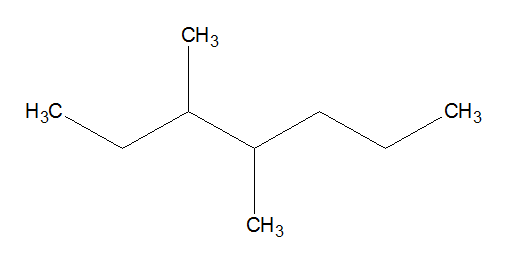 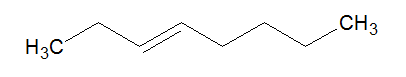 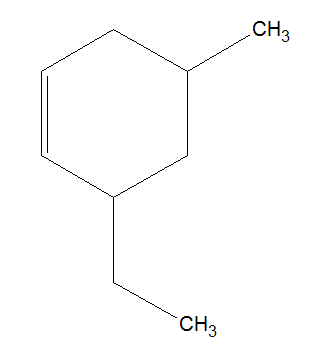 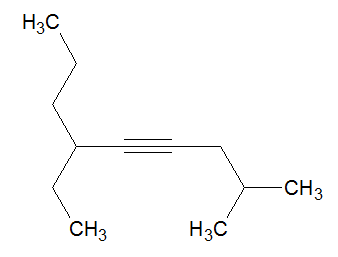 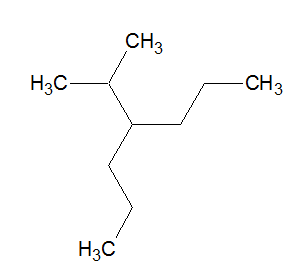 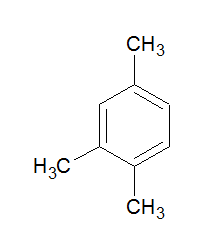 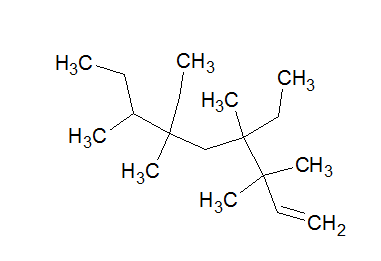 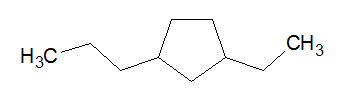 